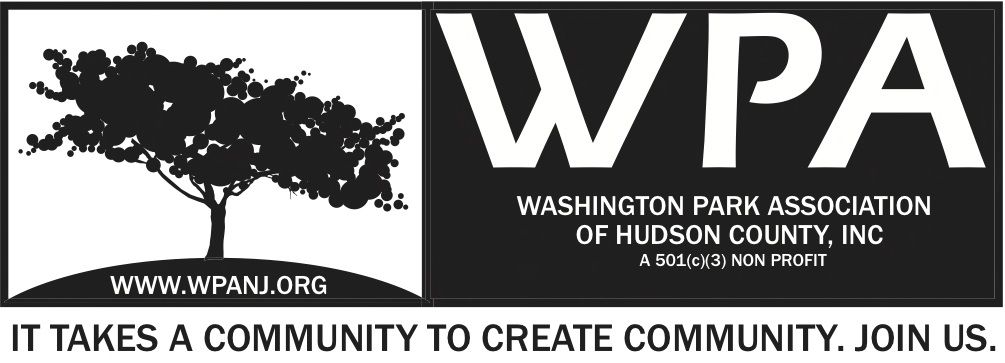 Location: St. John’s Lutheran Church - 155 North St. Jersey City, NJ 07307February 6, 2017Time: 7:30pm- 9:00pmWPA Mission Statement:The objective of the Washington Park Association (WPA) is to work with the community to revitalize, maintain and protect Washington Park in Hudson County, New Jersey and promote its use through the development of programs and activities that enhance the quality of life of park users and local residents.WPA Code of Conduct:In the interest of fostering community relations and assuring the on-going health of the “WPA”, all meetings will maintain an atmosphere of courtesy and civil conduct.  When there is a disagreement of any kind, people will address each other with respect.  An individual’s presence at a meeting indicates acceptance of this policy.  Anyone whose words or actions go against the policy may be required to leave a meetingTimeItemOwnerWelcomeCall to orderWelcome visitors and general membership **Please sign in**Reading of WPA mission statement and rules of conduct  Present Trustee to readTrustee Roll CallRatify Minutes 8:15pm5 Mins